ЭМИТЕНТ: _____________________________________________________________________________________________(полное наименование эмитента)Данные о доверительном управляющем (для физических лиц):Данные о доверительном управляющем (для юридических лиц):    Данные об учредителе доверительного управления:Доверительный управляющий уполномочен осуществлять право голоса на общем собрании владельцев ценных бумаг: ___________________________________________________			     (подпись)                        М.П.                   ФИО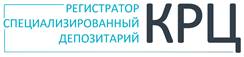 www.regkrc.ru(861)255 -34-03ПРИЛОЖЕНИЕ К ЗАЯВЛЕНИЮ - АНКЕТЕ ЗАРЕГИСТРИРОВАННОГО ЛИЦА ДОВЕРИТЕЛЬНОГО УПРАВЛЯЮЩЕГОВх. №Вх. №ДатаДатаДатаПринялПринялИсполнилФамилия Имя Отчество (при наличии)Фамилия Имя Отчество (при наличии)Фамилия Имя Отчество (при наличии)Фамилия Имя Отчество (при наличии)Фамилия Имя Отчество (при наличии)Фамилия Имя Отчество (при наличии)Фамилия Имя Отчество (при наличии)Фамилия Имя Отчество (при наличии)Фамилия Имя Отчество (при наличии)Наименование документа удостоверяющего личностьНаименование документа удостоверяющего личностьНаименование документа удостоверяющего личностьСерия Номер Дата выдачи Наименование органа, выдавшего документНаименование органа, выдавшего документКод подразделения (при наличии)Наименование органа, выдавшего документНаименование органа, выдавшего документПолное наименованиеНаличие лицензии на осуществление деятельности по управлению ценными бумагами: Да Да Да Нет Регистрационный номер:Дата выдачи/регистрации:Наименование органа, осуществившего выдачу/регистрацию документа:Ф.И.О. /Полное наименование Наименование документа, удостоверяющего личность (для физических лиц) Серия, номер документа, код подразделения/ ОГРНДата выдачи документа (присвоения номера)Наименование органа, осуществившего выдачу/регистрацию документа /присвоение номера Адрес регистрации по месту жительства (при наличии) и по месту пребывания/Адрес места нахождения в соответствии с УставомДоговор доверительного управления: номер (при наличии) и датаГражданство (подданство) или указание на его отсутствие, дата рождения, место рожденияНомер и дата выдачи лицензии на осуществление нотариальной деятельности и наименование органа, выдавшего лицензию, номер и дата приказа о назначении на должность нотариуса, адрес места осуществления нотариальной деятельности TIN (для иностранного юридического лица)Дополнительные данные: Да         Нет